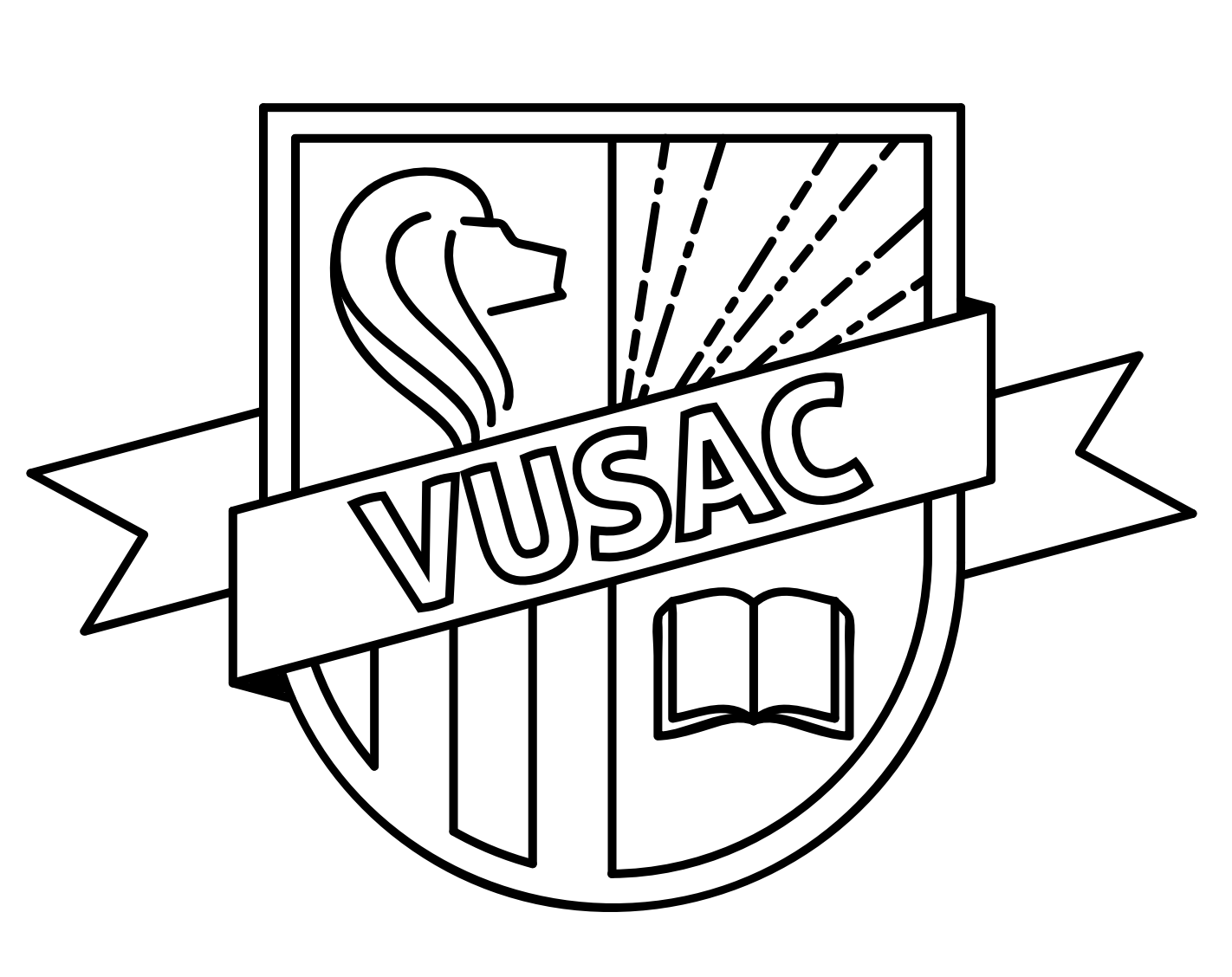 Victoria University Students’ Administrative Council Elections and Referenda CodeRevised January 2020Chapter I: Mandate										1Chapter II: Amendments									2Chapter III: Communications									3Chapter IV: Current VUSAC Members							4Chapter V: Penalties										5Chapter VI: Pre-Elections									6Chapter VII: Nomination Period								7Chapter VIII: Campaign Period								9Chapter IX: Voting Period									15Chapter X: Appeals										16Chapter XI: Results										17Chapter XII: Elections and Appeals Committee						18Chapter XIII: Charter for Referenda								20Chapter XIV: Nominations Package								23Chapter XV: Elections Report								24CHAPTER I: MANDATEThis document serves to guide the Victoria University Students’ Administrative Council (VUSAC)’s Chief Returning Officer (CRO) and the Elections and Appeals Committee (EAC) in running elections, as well it will serve as a guide to candidates and the Victoria College Union (VCU) as to what is appropriate conduct in an election. This document will serve in accordance with the Constitution, in tandem with the Council Policies, and as a guide for the nominations package. The CRO is to facilitate an accessible and supportive environment for both candidates and the electorate. These elections rules are designed to facilitate a fair election and should be executed as such. Any amendments to this Elections and Referenda Code (ERC) shall be made in accordance with the goals of transparent, accessible, equitable, and inclusive elections.CHAPTER II: AMENDMENTSArticle 1:S1) No amendments are to be made during the election cycle, which spans the nominations period to the announcement of the official results.S2) All amendments will take effect two weeks after their passing.S3) All amendments are to be ratified by council. a) Any voting member of council has the right to propose an amendment as a regular motion.b) The CRO is able to move a motion to propose an amendment to the ERC and should they do so it is to be brought to the table immediately.c) Any amendment must be ratified at least two weeks prior to the beginning of an election cycle so as to fully take effect for said cycle. S4) If the CRO is not present during the passing of an amendment, the VUSAC Executive must notify them of the change. CHAPTER III: COMMUNICATIONArticle 2: S1) Candidates and the electorate are to communicate with the CRO first through email. Attempting contact through a different channel does not guarantee an answer. Candidates and the electorate are not to contact the CRO on their personal email, social media, or cellphone.S2) The CRO is expected to reply within two business days outside of the election cycle, and within 24 hours during the election cycle.Should a response not be received in 24 hours during the election cycle, candidates are to contact the chair of the EAC at elections@vusac.caS3) Candidates are not to use an email affiliated with VUSAC, a club or levy, or any student group otherwise affiliated with Victoria College or the University of Toronto.CHAPTER IV: CURRENT VUSAC MEMBERSArticle 3: CandidatesS1) Candidates who currently hold positions on VUSAC which give them access to a VUSAC email address are not to communicate with the CRO using said address when discussing election matters.Article 4: Regular MeetingsS1) The CRO is to work with the Chair to ensure the following:a) that no regular VUSAC meetings occur during the campaign period, with the exception of emergency meetings; andb) that there is at least one VUSAC meeting during the nomination period.Article 5: Council NeutralityS1) The VUSAC office is to be an election neutral space throughout the entire year. In this setting neutrality refers to no discussions of campaigning, as defined in Article 11, Section 1a. Discussions related to the planning of the elections is permitted.Neutral spaces shall refer to physical locations where no discussion of any elections matters, postering, or any other elections business may occur. It is the duty of VUSAC members, including the CRO, to ensure that members of the VCU are aware that the VUSAC office is a neutral space.Failure to maintain neutrality by members of VUSAC can result in discipline by the VUSAC ExecutiveS2) All VUSAC members who are not candidates in the election are not permitted to endorse any candidates in the election. Article 6: Non-CandidatesS1) VUSAC members who are not running in the election are expected to assist the CRO with the following:a) placing posters in residences; andb) promoting elections; andc) tracking candidate printing during office hours.CHAPTER V: PENALTIESArticle 7:S1) Penalization is operated on a tiered three strikes policy. Two ‘warnings’ are equivalent to one ‘strike’ and three ‘strikes’ result in immediate disqualification.S2) A warning is to be issued for a minor offence, this would include offences such as failing to obtain a signature before hanging a poster but taking it down within 24 hours.S3) A strike is to be issued for more serious offences, such as failure to attend Town Hall.S4) Immediate disqualification can be issued as a penalty for very serious offences, such as slandering an opponent.S5) The CRO is able to use their discretion as misdemeanors arise, however, this ERC and the current nominations package must serve as guidance. Additionally, it is recommended that the CRO look to past election decisions for precedence.S6) All penalties are to be officially issued via email.S7) Only candidates can receive penalties and therefore candidates may receive penalties if a non-candidate is breaking rules to their benefit.S8) Penalties are only to be issued during the election cycle. However, the CRO must make every effort to ensure all members of the VCU are made aware of elections rules outside of the election cycle, too.CHAPTER VI: PRE-ELECTIONSArticle 8: S1) Election dates for Fall and Spring Elections are to be set by the CRO no later than the last day of July with the approval of the VUSAC executive. a) Once set the election dates may only change in extraordinary circumstances which are to be determined by the CRO in conjunction with the executive. b) Should a By-Election be required, the dates must be set as early as possible by the CRO in conjunction with the Executive.S2) Election dates are to be publicized to the VCU at least one week prior to the  release of the Nominations Package.CHAPTER VII: NOMINATIONS PERIODArticle 9: Information SessionsS1) The CRO is to host a minimum of two election information sessions during the nomination period. The VUSAC President must be present at information sessions. a)     If the VUSAC President is running in said election, a member of the VUSAC Executive not running in the election should be present.Article 10: Candidates Out of Province or On Academic LeaveS1) The purpose of this article is to allow returning VCU students to run in Spring Elections even if they are unable to physically be on Victoria College campus.As such, this article shall only be in effect for Spring Elections. It shall not be in effect for Fall Elections and any By-Elections which arise from Fall Elections.S2) Students must submit a letter to the CRO within five (5) business days of nominations opening expressing their intent to run and including proof of returning status.a) Acceptable proof of returning status will be decided by the candidate in conjunction with the CRO; the candidate will not be required to disclose any personal information they are not comfortable sharing.S3) These candidates, and these candidates alone, may submit their nomination package to the CRO via email. S4) Any signature collection requirement that may be outlined in the nominations package shall be waived for these candidates.S5) All mandatory meetings (outlined in Article 15) will have an online attendance option available for these candidates only.a) If preferred, these candidates may also send a physical proxy to the All Candidates Meeting as outlined in Article 15, Section 1c.S6) These candidates may submit their posters electronically to the CRO who will then facilitate, in conjunction with the CLC and any non-candidate VUSAC members, their posting throughout Victoria College, including non-residence areas.a) Posters will only be hung on Victoria College campus.b) Candidates may only reach out to the CRO to arrange the hanging of their posters; they are not permitted to ask any other student or member of faculty to do so.S7) Barring the exceptions mentioned in this Article 10, all other campaign rules shall be in full force and effect for candidates out of province or on academic leave.Article 11: Pre-CampaigningS1) Candidates are not to engage in campaigning outside of the official period.a) Campaigning includes, but is not limited to: hanging posters, handing out campaign literature, posting on social media, verbal promotion of oneself or another candidate, publicly announcing one's candidacy, and soliciting endorsements. S2) Pre-campaigning can result in disqualification, depending on the degree and persistence. In less severe instances of pre-campaigning other penalties may still apply.S3) It is the job of the candidate to prevent other members of the VCU from pre-campaigning on their behalf. Pre-campaigning by non-candidates on behalf of a candidate can still result in penalty.Article 12: LengthS1) The nominations period for Fall Elections shall be a minimum of two (2) weeks.S2) The nominations period for Spring Elections shall be a minimum of three (3) weeksCHAPTER VIII: CAMPAIGN PERIODArticle 13: Campaign MaterialsS1) All printed materials, including banners and posters (8.5 inches x 11 inches), must be initialed by either the CRO, a member of the Dean’s Office, or a VUSAC Executive who is not running in that election.Candidates may also email their posters to the CRO for an electronic signature, and expect results within 24 hours of sending their poster. Only the CRO can sign posters electronically.S2) Any posters found unsigned will be taken down by the CRO or the ACRO(s) at theCRO’s direction. No one else may take down other people’s posters. One strike will be applied for every instance of this happening, but not for every individual poster involved in said instance. A poster is defined as any campaign material (8.5 inches x 11 inches) attached to walls, doors, or otherwise affixed to a surface. The following restrictions apply to postering:Postering in residence will be done in coordination with the CRO and CLC at designated times by the CRO. Candidates are prohibited from putting up posters in residence at any other time. A maximum of one poster per residence floor (for RJ, MargAd, and Annesley) or house (North, Middle, Gate, South, Ryerson, Nelles, Caven, and Bowles-Gandier). Bowles-Gandier counts as one residence house.There will be no postering in elevators. The doors of Upper and Lower Burwash are included in the one poster per house count. As such, candidates are not to place posters on the doors of Upper and Lower Burwash residences.A maximum of two posters are to be placed in Old Vic on the large bulletin board by the East entrance.A maximum of five posters are to be placed in the Goldring Student Centre.i) There will be no postering on any glass surface (including windows) or doors in the Goldring Student Centre. Postering in any location in the Goldring Student Centre that is not an approved student postering space will result in penalties at the discretion of the CRO.Should a candidate choose to campaign outside of Victoria College campus they are restricted to placing one per residence floor and five per building.Posters may not be placed on lampposts, trees, subway stations, glass doors, and any property not belonging to Victoria University or the University of Toronto.Posters may not be placed in the following neutral zones:i) Any libraries, including Pratt and Emmanuel Collegeii) Any dining halls, including Burwash Dining Halliii) Any offices, including the VUSAC Office, Dean’s Office, inside the Registrar’s Office, and the President’s Officeiv) Any Dons’ Rooms (including doors, bulletin boards)v) Levy and club offices in the Goldring Student Centrevi) The Cat’s Eye Student Pub and Loungevii) Caffiendsviii) Classroomsix) Any locations with exclusive access (such as fraternities or sororities)Postering in a neutral zone will result in a strike.All postering inside campus buildings must be done with either masking tape or painters (green) tape. Push pins are permitted on bulletin boards. Any other forms of affixing posters may be subject to penalties at the discretion of the CRO.Tampering with another candidate’s posters will result in disqualification.S3) CRO must consult with housekeeping, a week in advance of campaigning to confirm postering rules and expectations, including the locations where posters are permitted to be hung, and rules for taking posters down. S4) Chalking or similar defacement on any building or sidewalk on the Victoria College campus will result in immediate disqualification.S5) Campaigning through any listservs affiliated with the University of Toronto or Victoria University is also prohibited, this includes course mailing lists.
Article 14: SpendingS1) Candidates are entitled to print thirty colour posters free of charge in the VUSAC office as a form of compensation for campaign expenses.a) Candidates will be issued this right after the All Candidates Meeting; any printing prior to this issuing will be considered a form of pre-campaigning. b) While using this printing credit, candidates are not to actively engage in campaigning or the candidate risks a penalty.c) All campaign materials printed in the VUSAC Office using any VUSAC-owned device must be immediately deleted from said device thereafter or the candidate risks a penalty.d) Only candidates may exercise their printing credits. No candidate shall be allowed to ask another person to print on their behalf or the candidate risks a penalty.S2) Non-presidential candidates are entitled to spend an additional $15 on non-printed campaign materials, and presidential candidates may spend up to $35 on such materials.a) These costs will not be compensated.b) The CRO is to advise candidates that a majority of candidates never spend or need to spend on things outside of printing, so long as this fact remains to be true.Article 15: Social MediaS1) All candidates are permitted to submit one (1) social media page to be advertised on the VUSAC website, in the VUSAC elections forum, and on the ballot.Social media pages used for campaigning can be personal pages or pages made exclusively for the elections. Personal pages however cannot be advertised on the VUSAC website, in the VUSAC elections forum, and on the ballot.Only social media platforms described in Article 14 may be used.The CRO may select a deadline for submission of the social media pages at their discretion.Candidates are able to create more than one social media page for campaigning but only one will be advertised by the VUSAC.S2) Facebooka) All Facebook posts must be tagged with #VUSACElections and tag CRO Facebook account. Posts or stories cannot include any additional “mentions” or “tags”.i) This is true for both candidate’s posts and any endorsements from non candidates.b) All candidates must add the CRO Facebook as a “friend”.i) The CRO Facebook is to only have current candidates in the election on their friend list.c) Neutral parties are allowed to “like” posts, but “comments”, “shares” and “reacts” will be interpreted as an endorsement and may result in penalties for the candidate endorsed.i) While candidates are not wholly responsible for the actions of third parties, they are expected to routinely monitor their Facebook pages and appropriately address neutral parties’ endorsements within a reasonable timeline. This includes responding to CRO requests to delete rule breaking endorsements and/or to address other misdemeanours.d) Only the CRO and the official VUSAC page are allowed to post in any Facebook “groups” to promote the elections; any candidate who does so will be issued a strike and be required to delete the post.S3) Twitter: All campaign-related tweets must be tagged with #VUSACElections and must not include “mentions”.S4) Instagram: All campaign-related posts must be tagged with #VUSACElections and tag the CRO account. All posts and stories must not include any “tags” or mentions. Accounts must be identified by the candidate to CRO if they will use it during the campaigning period The account in question must be followed by CRO account The CRO account must only follow current candidates.S5) Snapchat: candidates are permitted to purchase Snapchat filters but the design must be approved by the CRO prior to posting and the cost of purchase must be included in the budget. Candidates are permitted to post “stories” so long as they do not break any other campaigning rules in doing so.S6) Facebook and Google Ads: Facebook Ads and Google AdSense are permitted, but the wording must be approved by the CRO in advance and the cost of the ad must be included alongside the list of other campaign expenses.S7) Personal Websites: Personal websites are permitted, but they cannot be linked to any Victoria University affiliated club, levy, or organization. Hosting costs (if any) must be included in a candidate’s campaign spending submitted to the CRO. S8) Facebook Elections Foruma) It is recommended all candidates join the current Facebook elections forum “group’ through which members of the VCU may ask questions of all candidates.b) Questions are to be released daily throughout the entirety of the campaign period.c) Only current members of the VCU may ask questions.d) The CRO has the right to reject questions, reasoning for rejection may include: i) question is irrelevant; and/orii) question has been asked before; and/oriii) question includes misinformation; and/oriv) question is hostile in some way or may otherwise negatively impact a candidate’s emotional or physical wellbeing; and/orv) the asker has been monopolizing the forum.e) The asker of any question rejected shall be sent an explanation for its rejection by the CRO and, excluding instances where that reason is an issue of monopolization, they are to be given the opportunity to rephrase and re-submit their question.f) Any candidates or members of the electorate found to be hostile or slanderous may be removed from the forum at the discretion of the CRO. Candidates may be disqualified depending on the nature of the offence which resulted in removal.g) All members of the forum are limited to a maximum of three questions per election cycle.h) It is recommended that the CRO investigate platforms for the elections forum alternate to Facebook.S9) Any form of slanderous social media posts by a candidate will result in their immediate disqualification.S10) Any campaigning on a social media platform not listed above is forbidden and will result in a strike.Article 16: Mandatory MeetingsS1) All Candidates Meetinga) To be hosted by the CRO within twelve (12) hours of the nomination period closing.b) The purpose of the meeting is to be a comprehensive overview of the elections rules and to provide an opportunity for candidates to ask questions in person. c) Should a candidate be unable to attend they must send a proxy.i) They must also provide a brief written explanation of the absence, the name of their proxy, and their email address to the CRO via email prior to the end of the nomination period. ii) The proxy may not be another candidate in the election.d) Failure to attend the All Candidates Meeting or to send a proxy will result in disqualification, barring circumstances deemed to be extraordinary.e) An online attendance option will be provided for students unable to physically attend the meeting in accordance with Chapter VII, Article 10.S2) Town Halla) Town Hall is to happen on the last day of the campaigning period and be held on a weekday outside of class hours. It is recommended that this be a Friday evening. b) The campaign period ends at midnight following Town Hall.c)  The purpose of Town Hall is to allow candidates to introduce themselves and their platform via a short speech. All candidates except presidential candidates are allocated a one-minute speech and thirty second responses for all candidates. President candidates are allocated a one-minute speech and one minute responses. It is also to allow the VCU to ask questions of their candidates. d) Candidates must stay for the entirety of Town Hall, excluding circumstances the CRO deems to be extraordinary, and failure to do so will result in a strike.i) It is to be stressed to all candidates that a failure to attend Town Hall is likely to negatively impact their campaign.e) The CRO is to make a reasonable effort to have Town Hall livestreamed on the VUSAC Facebook page and a for a transcription to be released to the VCU at least two days before voting closes and later archived for internal memory.f) The CRO is to set up an anonymous question submission form at least 72 hours prior to the event so that members of the VCU may ask questions anonymously.i) The CRO reserves the right to edit any question for reasons such as: misinformation; and/or irrelevance; and/or a question with tone which is harmful in nature.Article 17: Candidate StatementsS1) Candidates are to submit their statements to the CRO by the deadline determined by the CRO. The deadline for submission must be during the campaigning period.S2) All statements are to be no longer than 100 words.S3) The CRO has the right to edit the statement for length, however they must alert the candidates of any edits made and ideally do so with enough time for the candidate to approve said edits before the statement is posted. S4) Candidates should link the same media that they submitted to be advertised on the VUSAC website and Facebook election forum to their candidate statement. Personal accounts cannot be linked in candidate statements. Linked media can be a candidate Facebook page, Instagram page, or website. An external document may also be linked, such as a pdf or Google document.S5) Statements submitted on time must be posted on the voting ballot, the VUSAC website, and in the elections Facebook forum. S6) Should a candidate submit their statement late, it is at the discretion of the CRO whether they add the statements to the website and Facebook forum. Following its publication, the voting ballot cannot be edited.S7) There shall be no penalty for failure to submit a statement.S8) The name that appears on the ballot shall be the candidate’s preferred name.Article 18: EndorsementsS1) Candidates are not permitted to seek out endorsements from or actively campaign with current VUSAC members, Dons, Ex-Officio Members to VUSAC (including Levy Heads and Orientation Co-Chairs), Building Presidents, UTSU Directors, members of the EAC, or full-time staff members. None of the above people may appear in campaign literature, posters, or other promotional material. Any candidate found in violation of this rule will be severely penalized, including the possibility of disqualification.a) ‘Levy Heads’ here refers to not only a current Levy Head, but also any person who has held the position of a Levy Head within the academic year of the elections.b) All neutral parties listed above must be made aware of this rule by the CRO prior to the elections period opening.Article 19: SlatesS1) Candidates are not allowed to campaign in a slate or as a team. This includes in-person campaigning with other candidates, as well as appearing in any promotional material, campaign literature, or videos for another candidate.Article 20: SlanderS1) Slanderous campaigning by a candidate will result in immediate disqualification.a)   Slander is defined as attacks on a person's character, appearance, marginalized identity, or intentionally damaging one's reputation based on false information. b)  Slander does not include having respectful discourse on one's platform points, or previous experience in student politics as long as it is rooted in truth.CHAPTER IX: VOTING PERIODArticle 21: S1) Verbal campaigning during the voting period is strictly forbidden, depending on the severity it can result in a strike or disqualification.S2) Candidates are allowed to encourage people to vote in the election but are not allowed to make reference to their own campaigns during the voting period. S3) A candidate encouraging someone to vote on their personal laptop or other electronic device will be immediately disqualified. Rather they are to direct the voter to the correct voting website.CHAPTER X: APPEALSArticle 22:S1) Appeals regarding election results (including requests for recounts) may be made up to 48 hours after voting closes. Results are final after 48 hours, except when an appeal filed within this appeals period is under review. S2) Appeals regarding warnings, strikes, or disqualifications may be made up to 48 hours after the candidate in question is notified of the warning, strike, or disqualification. a) Should a candidate request an appeal, the CRO is to immediately supply them with the appeals form and direct them to the designated EAC email address, as described in Chapter XII, Article 24, Section 7, for its submission.S3) Any appeals received more than 48 hours after this notification will be disregarded.S4) If appealing a disqualification, candidates are allowed to keep campaigning until the appeal is complete. S5) Only candidates in the election have the right to appeal decisions of the CRO.S6) All appeals are to be made directly to the EAC by emailing their designated address, which shall be determined in accordance with Chapter XII, Article 24, Section 7.S7) Both the appellant and the CRO are obligated to fill out and submit an appeals form describing the incident in question and the reasoning for their decisions.S8) All appeals are to be made via email, directly to the EAC Chair. CAndidates are not to direct appeals to the CRO in any capacity. CHAPTER XI: RESULTSArticle 23:S1)  Candidates shall be contacted by the CRO with results as soon as they are available. A reasonable attempt will be made to notify each candidate via email as to their outcome in the election before the results are made public. Candidates and the CRO are to keep the results secret until they are made public by the CRO.S2) In the event of a tie, the candidates shall be placed in a second subsequent election only for those positions which are tied. The format and execution of these elections must be decided by the CRO in consultation with the EAC as a whole, as well as any VUSAC Executives not running in the elections.S3) Following the 48 hour appeals period the CRO is to arrange, with the assistance of the Communications Coordinator, that results are posted on the VUSAC website, outside the VUSAC office, and on both the VUSAC facebook page and the current elections forum Facebook group. The results are to be presented in plain text, with the number of votes,what percent of the VCU voted, and the percentage of the vote that each candidate received.CHAPTER XII: ELECTIONS AND APPEALS COMMITTEEArticle 24:S1) The purpose of the EAC is to provide a check on all of the CRO’s decisions, the EAC must approve the nominations package and make decisions regarding any appeals made by candidates.S2) The decisions of the EAC are binding.S3) The EAC is to be selected by the President and Vice President-Internal at least one month prior to the Fall Elections. Victoria College students who sit on the EAC should be randomly selected with the help of the Dean's Office. Students from another college or faculty will be selected by the CRO. S4) The EAC composition is to be as follows:Two (2) students from a different college or faculty who have completed a minimum of two (2) years of study;Two (2) VCU members who will live in residence for the current academic year and who have completed a minimum of one (1) year of study;Two (2) VCU members who will be commuter students for the current academic year and who have completed a minimum of one (1) year of study;The Campus Life Coordinator.S5) Members of the EAC cannot include neutral parties, as they are so defined by Chapter VII, Article 18, Section 1 of this ERC. However, EAC members become neutral parties once they assume membership of the EAC.S6) Members of the EAC cannot be any persons who have held or run for a position on either VUSAC and/or the BOR within the last two (2) academic years.S7) The VUSAC President shall act as the non-voting Chair of the EAC. Should the VUSAC President not be eligible, the position shall be held by any other eligible member of the Executive;Should there be no such Executive member, it shall be held by any other eligible member of Council selected by the EAC, which will be interim chaired by the CRO.	Eligibility is here defined as non-candidacy in the election in question.S8) The Chair of the EAC shall manage an email which shall be the sole receiver of all official appeals submissions. This includes any appeals form submitted by an appellant and any which are submitted by the CRO.S9) Members of the EAC shall serve both for the Fall Elections and the following Spring Elections, provided that:they are available to do so; andthey undergo a review after the Fall Elections, conducted by the CRO in conjunction with the Executive; andthey have not taken any position that would make them a neutral party otherwise. S10) Members of the EAC are not term limited. S11)  Votes of the EAC are to be submitted within 48 hours of the Chair’s email notifying members of said vote.CHAPTER XIII: CHARTER FOR REFERENDAArticle 25: Defining Referendum and PlebisciteS1) A referendum is a question posed to the VCU at large, the results of which may be binding on the actions of the VUSAC pursuant to [article about turnout].S2) A plebiscite is a question posed to the VCU at large in order to seek their advice,the results of which may inform the actions of the VUSAC but shall not be considered binding.S3) Any member of the VCU may submit a referendum or plebiscite question to the VUSAC Executive for presentation to the VUSAC for ratification at a council meeting in a timely manner, and in accordance with Article 26, Section 3S4) The VUSAC may only increase or decrease a student levy or create a new student levy at the direction of a referendum.Article 26: Executing ReferendaS1) All referenda questions must be ratified by the VUSAC and are to meet thefollowing standards:a) All referendum questions shall be worded in the form of a yes or no question and shall not include any information which can be construed as either supporting or negating the said question, however, impartial context on the issue may be provided. All questions may not exceed 150 words in length.b) All referendum questions regarding student levies shall clearly state:i) The current student levy in question (where applicable) and the proposed (or created) new amount of the levy in question.ii) Whether or not the increased (or created) levy shall affect the amount of the VUSAC student levy.iii) By how much the VUSAC student levy shall increase.iv) What the existent VUSAC student levy isv) A “no” and a “spoil” option.S2) Referenda may be held in conjunction with VUSAC spring or fall (by)elections. Inorder for a referendum question to be included on a VUSAC ballot, said question must beratified by the VUSAC.a) The VUSAC is to ensure the questions meet the standards of the referenda code. They are expected to act in good faith and in accordance with VUSAC’s Mission Statement, as outlined in Chapter I of the Constitution.b) The CRO shall make every effort to keep the VCU well informed that they mustsubmit their question to council two weeks prior to voting opening in order to havea referendum question on an elections ballot.S3) The VUSAC shall be considered responsible for all referenda, except in the case ofstudent groups requesting an increase in their student levy (or the creation of a studentlevy), in which case the group in question shall be considered responsible.a) Responsibility is here defined as: coordinating with the CRO to ensure thereferenda is carried out. The VUSAC is not obligated to support the passing ofthe referenda.S4) In the case of referenda held independently of VUSAC elections, the following guidelines shall apply:a) The referendum question shall be presented to the Council for ratification at least fourteen (14) days prior to the referendum voting date(s).b) The referendum voting date(s) shall be presented to the VUSAC for approval.c) The CRO shall be the CRO hired for the VUSAC fall and/or spring elections. No additional compensation will be awarded, as the CRO duties include any ad-hoc referenda.d) The provisions for voting shall be the same as those used in any VUSAC elections.S5) All ballot counting procedures shall be followed. The referendum 'yes' side (and anyexistent 'no' side) may each appoint a scrutineer to ensure the fairness of the results.S6) Referendum results shall be considered binding by the Council for results infavour of said referendum question by a two-thirds majority of at least 10% of theVCU. Results in favour of said referendum question by a simple majority or with lessthan 10% of the VCU may not necessarily be considered binding by the VUSAC,upon the discretion of the Council.S7) All accepted referendum questions regarding student levies shall come into effect as of the beginning of the first fall term following the referendum.S8) The Dean of Students must be notified, in writing, of all increased student levies within seven (7) days of the referendum.S9) A referendum shall be recalled if 20% or more of the cast ballots are spoiled.S10) This article should not be construed to require neutrality on the part of VUSAC or any other parties regarding referenda. VUSAC and other parties are permitted tocampaign for their desired outcome of the referendum.Article 27: Advertising and CampaigningS1) All referenda shall be publicized at least ten (10) days prior to the referendum voting date(s) by the group responsible for the referendum.a) All advertising shall include the referendum question and the voting date(s) b) Notice of referendum shall be advertised by the VUSAC using all available channels.S2) All expenses incurred in running a referendum shall be paid by the group responsible for the referendum. Any 'no' group participating in a referendum shall be responsible for its own costs (advertising, campaigning, etc).Student groups which are already entitled to free VUSAC printing will continue to have access to this service throughout the campaign period, meaning they need not incur any referenda-related printing costs.S3) With respect to online campaigning, the same rules shall apply as those outlined in Article 14 with the exception that a student group may use an existing Facebook page in place of creating a new one.S4) Regardless of the campaigning medium, Chapter VII, Article 18 (regarding endorsements) shall not apply in the case of referenda.S5) No active campaigning, with the exception of online campaigning, shall be allowed by any group (neither 'yes' sides, nor 'no' sides) after 12:01 am on the first day that polls open.CHAPTER XIV: NOMINATIONS PACKAGEArticle 28: General S1) The nominations package, as prepared by the CRO, is to be finalized, through approval by the neutral members of the executive and CLC, at least two weeks prior to its release.Neutral parties are allowed to sign nomination packages.S2) The nominations package must be available in the VUSAC Office and on the VUSAC website. It is also to be advertised on all VUSAC social media. When possible, the package shall also be made available at the Dean’s Office.S3) The nomination package must include:a) a description of VUSACb) a description of the positions available and their responsibilitiesc) all key datesd) an exhaustive overview of the rulesi) this can be a copy of the ERC or subsections of ite) the CRO’s contact informationf) a sample budgetg) the nominator formh) an explanation of the EAC and appeals processi) a copy of the appeals formj) the names of all neutral parties and their positionsArticle 29: AmendmentsS1) The nominations package can be amended by the CRO without ratification so long as it still follows the ERC and Constitution, but still in accordance with the above Article 28 Section 1.S2) No amendments are to be made after the nominations package is published, both formally and informally through decisions made and verbal communications.CHAPTER XV: ELECTIONS REPORTArticle 30:S1) The CRO must publish a report summarizing the proceedings of an election no later than two (2) weeks after its completion.This report is to be sent to every member of the VUSAC, every candidate in the election, and the entire EAC.Additionally, it is to be published on the VUSAC website and advertised as such.Finally, the report must be officially accepted by the VUSAC at a regular meeting where the CRO is present to answer any questions asked.The Spring election report must be submitted by the Joint Council Meeting.S2) These elections reports can serve in place of a traditional transition report for the incoming CRO. This CRO is still able to supplement the transition report with additional materials.S3) The election report must include:a) the dates of the electionb) a list of EAC membersc) the official resultsd) an overview of: the pre-nomination period, nomination period, campaign period, and voting periodi) recommendations on how to best facilitate all four periodse) any referenda questionsf) a description of all penalties issued with the candidates’ names redactedg) the following appendicesi) the Elections and Referenda Codeii) the nominations packageiii) a sample budgetiv) the appeal form